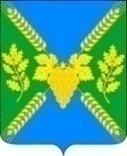 АДМИНИСТРАЦИЯ МОЛДАВАНСКОГО СЕЛЬСКОГО ПОСЕЛЕНИЯ КРЫМСКОГО РАЙОНАПОСТАНОВЛЕНИЕот  15.06.2020                                                                                                 № 194  село МолдаванскоеО внесении изменений в постановление администрации  Молдаванского сельского полселения Крымского района от 24 мая 2018 года № 65«О порядке и сроках применения взысканий, предусмотренных статьями 14.1, 15, 27.1 Федерального закона от 2 марта 2007 года № 25-ФЗ «О муниципальной службе в Российской Федерации»В соответствии с Федеральными законами от 2 марта 2007 года № 25-ФЗ «О муниципальной службе в Российской Федерации» от 25 декабря 2008 года № 273-ФЗ «О противодействии коррупции», надзорным актом Крымской межрайонной прокуратуры, в целях актуализации регламентированного порядка и сроков применения в отношении муниципальных служащих администрации Молдаванского сельского поселения Крымского района взысканий, предусмотренных статьями 14.1, 15 и 27 Федерального закона от 2 марта 2007 года № 25-ФЗ «О муниципальной службе в Российской Федерации», п о с т а н о в л я ю:1. Внести изменения в постановление администрации Молдаванского сельского полселения Крымского района от 24 мая 2018 года № 65 «О порядке и сроках применения взысканий, предусмотренных статьями 14.1, 15, 27.1 Федерального закона от 2 марта 2007 года № 25-ФЗ «О муниципальной службе в Российской Федерации» изложив   пункт 9 приложения к постановлению в следующей редакции:«9. Взыскания, предусмотренные статьями 14.1, 15 и 27 Федерального закона от 02 марта 2007 года № 25-ФЗ «О муниципальной службе в Российской Федерации», применяются не позднее шести месяцев со дня поступления информации о совершении муниципальным служащим коррупционного правонарушения, не считая периодов временной нетрудоспособности муниципального служащего, нахождения его в отпуске, и не позднее трех лет со дня совершения им коррупционного правонарушения. В указанные сроки не включается время производства по уголовному делу.Если в течение одного года со дня применения взыскания муниципальный служащий не был подвергнут дисциплинарному взысканию, предусмотренному пунктом 1 или 2 части 1 статьи 27 Федерального закона N 25-ФЗ (подпункты 1 и 2 пункта 2 настоящего Положения), он считается не имеющим взыскания.».2. Ведущему специалисту администрации  Молдаванского сельского поселения Крымского района А.В.Петря обнародовать настоящее постановление путём размещения на информационных стендах, расположенных на территории  Молдаванского сельского поселения Крымского района и разместить на официальном сайте администрации  Молдаванского сельского поселения Крымского района в сети Интернет.3. Постановление вступает в силу со дня официального обнародования.Глава Молдаванского сельского поселенияКрымского района                                                                                        А.Н.Шахов